	UNITED STATES COUNCIL OF SERRA INTERNATIONAL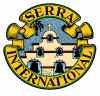 Name: District Governor #__  August __ , 2014  Dear Club President ________ and Vice Presidents of Membership _________, With unity between Serra International and the United States Council strengthening every day, we can commit our membership to 100% focus on the Serra Mission. Our  has never been more important. We need only to think about the future generations of our own families and ask, “Who will be the priests that will administer the sacraments to them”? We know the need for priests in the next 10-20 years is huge. The number of Catholics in the  continues to grow. At the same time, we will lose approximately 25 – 35% of our current active priests due to retirement, failing health, or their going on to their heavenly reward. Who will fill the shoes of these loving and hard-working priests? That’s why our Catholic Church needs Serra. We are the vocations arm of the church. Serrans pray and work diligently with their bishop and vocations director as they ask us for assistance in their vocations efforts. Future Serrans are not found like low hanging fruit on a tree in our backyards. They are active Catholics in our parishes who must be identified, invited, and encouraged to become Serrans. Despite obstacles that may have limited growth in membership for the past few years, Almighty God will bless our efforts if we pray fervently and take action to find our new members. We continually celebrate the legacy of Blessed Junipero Serra who began his work to establish missions in  at 57 years of age, with a bad leg, no map, no roads, and only a horse to carry provisions. Let his legacy inspire us to use the tools we have to find the new members of our club who we can mentor that will fulfill our club’s mission for generations to come. The United States Council has created new tools to help us in our fall membership campaign. They want to help us add 15% or more new members in our Clubs by Thanksgiving. The tools include two new membership recruitment flyers, the TOOL KIT with practical solutions for club challenges, and a profile of key Catholics with whom we should focus our invitations. Would your club like some mentoring and new recruitment tools to help you add vibrant new members before Thanksgiving? God bless us all, ________________________, District Governor #__P.S. You are invited to a phone conference where I will share the new recruiting tools on _____day, Sept.  __ at 7:30 p.m.  Conference Call # is _________________________   Access Code is ________________. Please contact me by email or telephone to verify your attendance.Letter from DG to Club Officers about  V1, 8-2-14